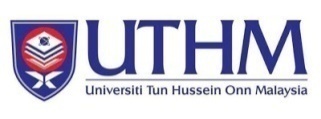 Faculty of Civil Engineering and Built EnvironmentUniversiti Tun Hussein Onn MalaysiaFINAL YEAR PROJECT SUBMISSION OF FYP FINAL REPORTFaculty of Civil Engineering and Built EnvironmentUniversiti Tun Hussein Onn MalaysiaFINAL YEAR PROJECT SUBMISSION OF FYP FINAL REPORTPART I: STUDENT DETAILS AND DECLARATIONPART I: STUDENT DETAILS AND DECLARATIONPART I: STUDENT DETAILS AND DECLARATIONStudent’s Name:Student’s Name:Student’s Name:NRIC No.:NRIC No.:Matric Card No.:FYP Title:FYP Title:FYP Title:I hereby declare that I have adhered to the guidelines for the preparation and submission of my FYP Final Report. Herewith, I am submitting;softcopy (pdf format) through Ereport UTHM Repository (ereport ID no :______).softcopy (pdf format) Final Year Project Report and Turn-it-in Report through 
AUTHOR System  as required by the Faculty of Civil Engineering and Built Environment. Student’s Signature:                                                          Date of Submission:I hereby declare that I have adhered to the guidelines for the preparation and submission of my FYP Final Report. Herewith, I am submitting;softcopy (pdf format) through Ereport UTHM Repository (ereport ID no :______).softcopy (pdf format) Final Year Project Report and Turn-it-in Report through 
AUTHOR System  as required by the Faculty of Civil Engineering and Built Environment. Student’s Signature:                                                          Date of Submission:I hereby declare that I have adhered to the guidelines for the preparation and submission of my FYP Final Report. Herewith, I am submitting;softcopy (pdf format) through Ereport UTHM Repository (ereport ID no :______).softcopy (pdf format) Final Year Project Report and Turn-it-in Report through 
AUTHOR System  as required by the Faculty of Civil Engineering and Built Environment. Student’s Signature:                                                          Date of Submission:PART II: CERTIFICATION BY SUPERVISORPART II: CERTIFICATION BY SUPERVISORPART II: CERTIFICATION BY SUPERVISORI hereby certify that the student above has adhered to the guidelines for the preparation of his/her FYP Report with the similarity index less than 30%. Hence, the student may submit his/her FYP Report to the Faculty of Civil Engineering and Built Environment. I have verified and submitted the student’s softcopy trough EReport UTHM Repository.Supervisor’s Signature:                                                     Date:Official Stamp:I hereby certify that the student above has adhered to the guidelines for the preparation of his/her FYP Report with the similarity index less than 30%. Hence, the student may submit his/her FYP Report to the Faculty of Civil Engineering and Built Environment. I have verified and submitted the student’s softcopy trough EReport UTHM Repository.Supervisor’s Signature:                                                     Date:Official Stamp:I hereby certify that the student above has adhered to the guidelines for the preparation of his/her FYP Report with the similarity index less than 30%. Hence, the student may submit his/her FYP Report to the Faculty of Civil Engineering and Built Environment. I have verified and submitted the student’s softcopy trough EReport UTHM Repository.Supervisor’s Signature:                                                     Date:Official Stamp:PART III: APPROVAL BY FYP COMMITTEEPART III: APPROVAL BY FYP COMMITTEEPART III: APPROVAL BY FYP COMMITTEEI hereby acknowledge that the student’s softcopy has been uploaded in EReport UTHM Repository and AUTHOR System. FYP Committee’s Signature:                                                     Date:Official Stamp:I hereby acknowledge that the student’s softcopy has been uploaded in EReport UTHM Repository and AUTHOR System. FYP Committee’s Signature:                                                     Date:Official Stamp:I hereby acknowledge that the student’s softcopy has been uploaded in EReport UTHM Repository and AUTHOR System. FYP Committee’s Signature:                                                     Date:Official Stamp:FOR OFFICE USE ONLYFOR OFFICE USE ONLYFOR OFFICE USE ONLYIt is hereby certified that the Office of the Faculty of Civil Engineering and Built Environment has received this form of the above student’s FYP Report and similarity turn-it-it report.Date Received:Office Stamp:                                                                       Signature:                        It is hereby certified that the Office of the Faculty of Civil Engineering and Built Environment has received this form of the above student’s FYP Report and similarity turn-it-it report.Date Received:Office Stamp:                                                                       Signature:                        It is hereby certified that the Office of the Faculty of Civil Engineering and Built Environment has received this form of the above student’s FYP Report and similarity turn-it-it report.Date Received:Office Stamp:                                                                       Signature:                        